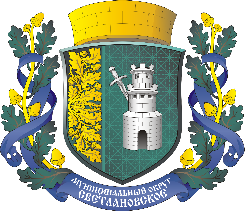 ВНУТРИГОРОДСКОЕ МУНИЦИПАЛЬНОЕ ОБРАЗОВАНИЕГОРОДА ФЕДЕРАЛЬНОГО ЗНАЧЕНИЯ САНКТ-ПЕТЕРБУРГАМУНИЦИПАЛЬНЫЙ ОКРУГ СВЕТЛАНОВСКОЕМЕСТНАЯ АДМИНИСТРАЦИЯП О С Т А Н О В Л Е Н И ЕВ соответствии с Федеральным законом от 06.10.2003 № 131-ФЗ «Об общих принципах организации местного самоуправления в Российской Федерации», Федеральным законом от 21.07.2014 № 212-ФЗ «Об основах общественного контроля в Российской Федерации», руководствуясь Законом Санкт-Петербурга от 23.09.2009 № 420-79 «Об организации местного самоуправления в Санкт-Петербурге», «Положением о порядке проведения общественных обсуждений по вопросам благоустройства и озеленения»  утвержденного Постановлением местной администрации внутригородского муниципального образования города федерального значения Санкт-Петербурга муниципальный округ Светлановское от 31.10.2023 № 48. П О С Т А Н О В Л Я Е Т:Провести общественное обсуждение проекта благоустройства по адресу:                           Ярославский пр., д. 40Установить срок начала и окончания проведения общественного обсуждения с 23.02.2024              по 22.03.2024, в том числе срок подачи предложений и замечаний по проекту благоустройства, указанных в п.1. настоящего Постановления – с 23.02.2024 по 07.03.2024 включительно.Общественное обсуждение провести путем размещения экспозиции проекта  благоустройства по адресу: пр. Тореза, д.35, корп.2., 1-ый этаж, кабинет № 9, а также, посредствам размещения проекта благоустройства на официальном сайте Муниципального образования – мосветлановское.рф, на официальной странице администрации внутригородского муниципального образования города федерального значения Санкт-Петербурга муниципальный округ Светлановское в сети интернет ВКонтакте https://vk.com/mosvetlanovskoe   Итоговое заседание по общественному обсуждению провести не позднее 13.03.2024  Обеспечить организацию онлайн трансляции и запись проведения публичного обсуждения для последующего размещения на официальной странице в сети интернет ВКонтакте.Лицо ответственное за проведение общественного обсуждения – руководитель отдела благоустройства –Станкевич З.В. Настоящее постановление вступает в силу с момента его подписания.Контроль за исполнением настоящего Постановления возложить на заместителя главы администрации Патрина А.В. Глава администрации                                                                                                         С.С. Кузьмин« 22  » февраля  2024 года               №  6« О проведении общественных обсужденийпроектов благоустройства по вопросам благоустройства и озеленения »